        В срок с 08 по 11 ноября 2019 года председателем контрольно-счетного отдела проведена финансово-экономическая экспертиза на проект решения Совета депутатов муниципального образования «Горнякское» о внесении изменений в решение Совета депутатов муниципального образования «Горнякское»  от 13.12.2018г. № 20.3 «О бюджете муниципального образования «Горнякское» на 2019 год и на плановый период 2020 и 2021 годов».  Настоящая финансово-экономическая экспертиза на проект решения Совета депутатов муниципального образования «Горнякское» о внесении изменений в Решение от 13 декабря 2018 года № 20.3 «О бюджете муниципального образования «Горнякское» на 2019 год и на плановый период 2020 и 2021 годов»  проведена на основании статьи 157 Бюджетного кодекса Российской Федерации ,  Федерального закона от 07.02.2011г. № 6-ФЗ «Об общих принципах организации и деятельности контрольно-счетных органов субъектов Российской Федерации и муниципальных образований»  (в ред. изменений), Федерального закона от 6 октября 2003г. № 131-ФЗ «Об общих принципах организации местного самоуправления в Российской Федерации» (в ред. изменений), Соглашения о передаче контрольно-счётному отделу муниципального образования «Можгинский район» полномочий контрольно-счётного органа муниципального образования «Горнякское» по осуществлению внешнего муниципального финансового контроля на 2019-2021 годы, одобренного  решением Совета депутатов муниципального образования «Горнякское» от 13.12.2018г. № 20.2, Положения о контрольно-счётном отделе, утвержденного Решением Совета депутатов муниципального образования «Можгинский район» от 24.11.2011г. № 37.6 (в ред. изменений), п. 2.6 плана работы контрольно-счётного отдела на 2019 год, утвержденного решением Совета депутатов от 12.12.2018г. № 22.12. Целью  экспертно-аналитического мероприятия является оценка финансово-экономических обоснований и разработка рекомендаций для сельского Совета депутатов о принятии или об отказе в принятии решения о внесении изменений  в Решение «О бюджете муниципального образования «Горнякское» на 2019 год и на плановый период 2020  и 2021 годов» от 13.12.2018г. № 20.3. Предметом экспертно-аналитического мероприятия явились: проект Решения с приложениями, таблица поправок,  муниципальные правовые акты и иные распорядительные документы, обосновывающие действия со средствами бюджета муниципального образования «Горнякское».Объекты экспертно-аналитического мероприятия:  администрация муниципального образования «Горнякское», Управление финансов Администрации муниципального образования «Можгинский район». Проект Решения подготовлен с целью увеличения расходной части бюджета сельского поселения, за счет остатков средств на счете по состоянию на 01 января 2019  года, на сумму 22,8 тыс. руб. и расходы составят в размере 5 354,4 тыс.руб., или 133,3% от первоначально утвержденного и 100,4% от уточненного объема бюджетных ассигнований.  При этом данные изменения не коснутся доходной части  и доходы останутся в прежнем объеме – 5 158,3 тыс. руб.  Кроме того, проектом Решения вносятся изменения в расходную часть бюджета сельского поселения на плановый период 2020-2021 годы, изменения связаны с тем, что сельское поселение участвует  в реализация проектов инициативного бюджетирования в муниципальных образованиях в Удмуртской Республике, а так как, первоначально данные средства за счет средств местного бюджета не предусмотрены, то данным проектом Решения предлагается  перераспределить по КБК  сумму 38,0 тыс.руб.В соответствии с вносимыми изменениями дефицит бюджета сельского поселения предлагается в размере 196,1 тыс. руб.  и составит 12,3 % утвержденного общего годового объема доходов бюджета сельского поселения  без учета утвержденного объема безвозмездных поступлений и (или) поступлений налоговых доходов по дополнительным нормативам отчислений, т.е. превысил требования,  установленные п. 3 ст. 92.1 БК РФ.  Прогнозируемыми источниками внутреннего финансирования дефицита бюджета поселения являются снижение остатков средств на счете по учету средств бюджета, т.е. требования  по ограничению дефицита бюджета соблюдены.Данные изменения бюджета сельского поселения Управлением финансов  произведены с учетом  Приказов Минфина России от 08.06.2018г. № 132н «О Порядке формирования и применения кодов бюджетной классификации Российской Федерации, их структуре и принципах назначения» (в ред. от 30.11.2018г. № 245н); от 29.11.2017 № 209н «Об утверждении Порядка применения классификации операций сектора государственного управления».  Замечания финансово-экономического характера отсутствуют. Учитывая, что Управлением финансов  данные изменения финансового обеспечения обоснованы и реалистичны, соответствуют требованиям Бюджетного кодекса Российской Федерации, нормативно-правовым актам Удмуртской Республики и муниципальным правовым актам,  соблюдён принцип сбалансированности бюджетов (статья 33 БК РФ),  контрольно-счетный отдел предлагает  сельскому Совету депутатов принять к рассмотрению   проект Решения о внесении изменений в Решение сельского Совета депутатов от 13.12.2018г.  № 20.3 «О бюджете муниципального образования «Горнякское» на 2019 год и на плановый период 2020 и 2021 годов», в ред. от 16.08.2019г. № 24.3  в  предложенной редакции.Представление по результатам экспертно-аналитического мероприятия не направлялось.исп. председатель   КСО Т.А. Пантелеева    12.11.2019г.КОНТРОЛЬНО-СЧЕТНЫЙ ОТДЕЛ
МУНИЦИПАЛЬНОГО ОБРАЗОВАНИЯ «МОЖГИНСКИЙ РАЙОН»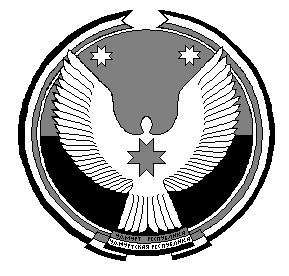 «МОЖГА  ЁРОС»МУНИЦИПАЛ  КЫЛДЫТЭЛЭН ЭСКЕРОНЪЯНО ЛЫДЪЯНЪЯ  ЁЗЭТЭЗ